Câmara Municipal de Santa Bárbara d’Oeste-SP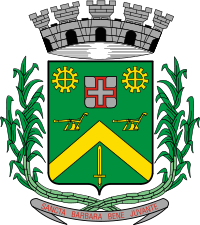 “Palácio 15 de Junho”Gabinete do Vereador Carlos Fontes - 1º Secretário da Mesa DiretoraVisite o nosso blog: www.carlosfontesvereador.blogspot.comINDICAÇÃO Nº 708/10“Poda de árvore na Rua Francisco Alves frente ao nº 197 no bairro Parque Zabani”.INDICA ao senhor Prefeito Municipal, na forma regimental, determinar ao setor competente a poda de árvore na Rua Francisco Alves frente ao nº 197 no bairro Parque Zabani.                   Este vereador foi procurado pela senhora Maria Aparecida Venâncio, que solicitou a poda de uma árvore localizada frente a sua residência, sendo que os galhos estão próximos à fiação elétrica da rua, e impedindo que durante a noite o local possa se iluminado, pois os galhos estão encobrindo a iluminação do poste.Plenário “Dr. Tancredo Neves”, em 26 de fevereiro de 2010.CARLOS FONTES-Vereador / 1º Secretário-